UNESCO ASPnet šole v Sloveniji                                           Črna na Koroškem, 12. 9. 2021 Šole OE ZRSŠ Slovenj Gradec                                                   OŠ ČRNA NA KOROŠKEM VABI K SODELOVANJU V UNESCO PROJEKTU »ČAR ZIME«FOTO NATEČAJCILJI NATEČAJA:skrb za razvijanje domišljije in ustvarjalnosti,razvijanje lastnih umetniških potencialov, ki jih izrazijo skozi fotografijo,spoznavanje fotografije kot medija.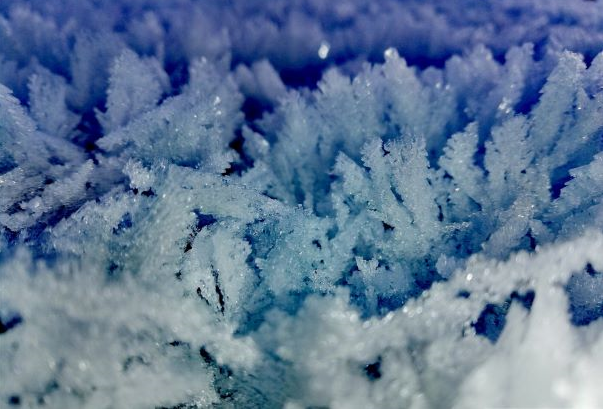 CILJNA SKUPINA: 7. – 9. razred OŠ, SREDNJA ŠOLATrajanje: do 31. marca 2022NAVODILA:Tehnika: črno-bela ali barvna.Fotografije pošljite v digitalni obliki.Vsako fotografijo opremite z imenom in priimkom avtorja.Poslanim fotografijam priložite ime šole ter priimek in ime mentorja.Pošljete lahko do 8 fotografij na šolo.PRIJAVNICA ZA FOTO NATEČAJ »ČAR ZIME« V OKVIRU UNESCO PROJEKTA KRALJ MATJAŽ POD GORO PECOZavod: Mentor:Elektronski naslov mentorja:Število sodelujočih učencev/dijakov:Število poslanih fotografij:Fotografije pošljite najkasneje do 31. 3. 2022na naslov: vesna.burjak@os-crna.si Vesna Burjak, 							Mitja Pranjič,koordinatorica projekta						ravnateljMarija Rus,Unesco koordinatoricaIME IN PRIIMEK UČENCAIME IN PRIIMEK MENTORJANASLOV FOTOGRAFIJE1.2.3.4.5.6.7.8.